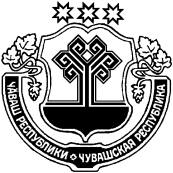 О признании утратившими силу отдельных  постановлений администрации  Первостепановского сельского поселения Цивильского района Чувашской Республики «О закреплении полномочий администратора доходов бюджета Первостепановского сельского поселения Цивильского района»В целях приведения нормативно- правовых актов   Первостепановского сельского поселения в соответствие действующим законодательством, руководствуясь Федеральным законом  от 06.10.2003 г. № 131-ФЗ «Об общих принципах организации местного самоуправления в Российской Федерации», администрация Первостепановского сельского поселения  ПОСТАНОВЛЯЕТ:1. Признать утратившими силу следующие постановления администрации Первостепановского сельского поселения Цивильского района Чувашской Республики: - 21.12.2018 № 57 «О закреплении полномочий администратора доходов бюджета   Первостепановского сельского поселения  Цивильского района»;- 23.12.2019 № 70 «О внесении изменений в постановление  от 21.12.2018 г. № 57 «О закреплении полномочий администратора доходов бюджета Первостепановского сельского поселения  Цивильского района»»;- 27.12.2019 № 73 «О внесении изменений в постановление  от 21.12.2018 г. № 57 «О закреплении полномочий администратора доходов бюджета Первостепановского сельского поселения  Цивильского района»»;- 19.02.2020 № 06 «О внесении изменений в постановление  от 21.12.2018 г. № 57 «О закреплении полномочий администратора доходов бюджета Первостепановского сельского поселения  Цивильского района»»;- 28.05.2021 № 05 «О внесении изменений в постановление  от 21.12.2018 г. № 57 «О закреплении полномочий администратора доходов бюджета Первостепановского сельского поселения  Цивильского района»»;2. Настоящее постановление  разместить на официальном сайте администрации    Первостепановского сельского поселения.3. Настоящее постановление вступает в силу с 01.01.2023 года.Глава администрации Первостепановского сельского поселения Цивильского района                                              И.И.ДаниловЧĂВАШ РЕСПУБЛИКИÇĔРПУ РАЙОНĚ ЧУВАШСКАЯ РЕСПУБЛИКА ЦИВИЛЬСКИЙ РАЙОН  ЯМАШ ЯЛ ПОСЕЛЕНИЙĚН АДМИНИСТРАЦИЙĚ ЙЫШĂНУ2022 ç. декабрĕн 05-мĕшĕ 41 №Ямаш ялěАДМИНИСТРАЦИЯ ПЕРВОСТЕПАНОВСКОГО СЕЛЬСКОГО ПОСЕЛЕНИЯ ПОСТАНОВЛЕНИЕ05 декабря 2022 г.  № 41село Первое Степаново